РОССИЙСКАЯ ФЕДЕРАЦИЯРОСТОВСКАЯ ОБЛАСТЬМУНИЦИПАЛЬНОЕ ОБРАЗОВАНИЕ «СИНЕГОРСКОЕ СЕЛЬСКОЕ ПОСЕЛЕНИЕ»АДМИНИСТРАЦИЯ СИНЕГОРСКОГО СЕЛЬСКОГО ПОСЕЛЕНИЯПОСТАНОВЛЕНИЕ28.03. 2019 г.                                                                 № 51                                       п. СинегорскийО внесении изменений в постановление Администрации Синегорского сельского поселения от 30.11.2018г. № 174 В соответствии с постановлением Администрации Синегорского сельского поселения от 15.03.2018 № 53 «Об утверждении Порядка разработки, реализации и оценки эффективности муниципальных программ Синегорского сельского поселения»ПОСТАНОВЛЯЮ:         1. Внести в постановление Администрации Синегорского сельского поселения от 30.11.2018 № 174   «Об утверждении муниципальной программы Синегорского сельского поселения «Управление муниципальным имуществом в Синегорском сельском поселении» следующие изменения:Приложение № 1 к Муниципальной программе Синегорского сельского поселения «Управление муниципальным имуществом в Синегорском сельском поселении» изложить в новой редакции согласно приложению № 1 к  настоящему постановлению.Приложение № 3 к Муниципальной программе Синегорского сельского поселения «Управление муниципальным имуществом в Синегорском сельском поселении» изложить в новой редакции согласно приложению № 2 к  настоящему постановлению.Приложение № 4 к Муниципальной программе Синегорского сельского поселения «Управление муниципальным имуществом в Синегорском сельском поселении» изложить в новой редакции согласно приложению № 3 к  настоящему постановлению.Настоящее постановление подлежит официальному опубликованию.Контроль за исполнением постановления возложить на заведующего   сектором муниципального хозяйства Администрации Синегорского сельского поселения Т.А. Суржикову.Глава АдминистрацииСинегорского сельского поселения                                                                  Т.Г. Холоднякова                                                  Верно:Ведущий специалист                                                                                       С.П. БесединаПриложение 1                                                                                                                                                                                               к  Постановлению Администрации                                                                                                                                                                                Синегорского  сельского поселения от 28.03.2019г. № 51                                                                                                                   Приложение № 1 к Муниципальной программе                                                                                                Синегорского сельского поселения « Управление муниципальным                                                            имуществом в Синегорском сельском поселении»МУНИЦИПАЛЬНАЯ ПРОГРАММА Синегорского сельского поселения«Управление муниципальным имуществом в Синегорском сельском поселении»1.ПАСПОРТмуниципальной программы «Управление муниципальным имуществом в Синегорском сельском поселении»2.ПАСПОРТподпрограммы «Повышение эффективности управления муниципальным имуществом» Приложение 2                                                                                                                                                                                                                                                                                                                      к  Постановлению Администрации                                                                                                                                                                                Синегорского  сельского поселения от 28.03.2019г. № 51                                                                                                                                                                                           Приложение № 3Расходы  местного бюджета  на реализацию муниципальной программы Синегорского сельского поселения«Управление муниципальным имуществом в Синегорском сельском поселении»Приложение 3                                                                                                                                                                                                                                                                                                                      к  Постановлению Администрации                                                                                                                                                                                Синегорского  сельского поселения от 28.03.2019г. №_51                                                                                                                  	                                                            Приложение № 4РАСХОДЫ на реализацию муниципальной программы Синегорского сельского поселения «Управление муниципальным имуществом в Синегорском сельском поселении»                 Ведущий специалист                                                                                                                                     С.П. БесединаНаименование муниципальной программы муниципальная программа Синегорского сельского поселения «Управление муниципальным имуществом в Синегорском сельском поселении» (далее – также муниципальная программа)Ответственный исполнитель муниципальной программы Администрация Синегорского сельского поселенияСоисполнители муниципальной программы отсутствуютУчастники муниципальной программы Подпрограммы муниципальной программы«Повышение эффективности управления муниципальным имуществом»«Обеспечение реализации муниципальной программы»Программно-целевые инструменты муниципальной программыотсутствуютЦель муниципальной программыСоздание условий для эффективного и рационального управления  муниципальным имуществом и земельными участками, находящимися в собственности Синегорского сельского поселения, позволяющих увеличить доходную часть бюджета Синегорского сельского поселении. Совершенствование учета муниципального имущества.   Задачи муниципальной программы- обеспечение эффективного управления, распоряжения, а также рационального использования муниципального имущества; земельными участками, находящимися в муниципальной собственности;-повышение эффективности использования муниципального имущества и увеличение поступления  доходов в местный бюджет;- создание правовых, административных и материально-технических условий для эффективного управления и распоряжения муниципальным имуществом; - оформление права муниципальной собственности на все объекты недвижимости муниципальной собственности; - обеспечение учета и мониторинга муниципального имущества путем создания единой системы учета и управления муниципальным имуществом, обеспечивающих механизмы сбора, консолидации и представления информации для принятия и анализа эффективности управленческих решений в отношении объектов муниципального имущества. Целевые показатели муниципальной программы 
- доля объектов недвижимого имущества, учтенных в реестре муниципальной собственности Синегорского сельского поселения, на которые проведена государственная регистрация права; - доля земельных участков, подлежащих оформлению в муниципальную собственность на которые проведена государственная регистрация права; - доля объектов муниципальной собственности, переданных в аренду или проданных на аукционах;- межевание земельных участков; - процент выполнения плана по доходам бюджета сельского поселения от управления и распоряжения муниципальным имуществом, за исключением доходов от приватизации (итого) (%).Этапы и сроки реализации муниципальной программы2019 – 2030 годы.Этапы реализации не выделяютсяРесурсное обеспечение муниципальной программы725,0 тыс. рублей, в том числе:в 2019 году – 60,0 тыс. рублей;в 2020 году – 65,0 тыс. рублей;в 2021 году – 60,0 тыс. рублей;в 2022 году – 60,0 тыс. рублей;в 2023 году – 60,0 тыс. рублей;в 2024 году – 60,0 тыс. рублей;в 2025 году – 60,0 тыс. рублей;в 2026 году – 60,0 тыс. рублей;в 2027 году – 60,0 тыс. рублей;в 2028 году – 60,0 тыс. рублей;в 2029 году – 60,0 тыс. рублей;в 2030 году – 60,0 тыс. рублей;Муниципальная программа финансируется из местного бюджета в пределах бюджетных ассигнований, предусмотренных на ее реализацию местным решением об местном бюджете.Ожидаемые результаты реализации муниципальной программы-завершение регистрации права собственности Синегорского сельского поселения  на муниципальное имущество; - пополнение доходной части бюджета Синегорского сельского поселения за счет поступлений, получаемых от управления и распоряжения муниципальным имуществом Синегорского сельского поселения и земельными участками;-эффективное и рациональное администрирование неналоговых доходов.Наименование подпрограммы муниципальной программы Повышение эффективности управления муниципальным имуществомОтветственный исполнитель  подпрограммы Администрация Синегорского сельского поселения  Участники подпрограммыотсутствуютЦель подпрограммыЭффективное и рациональное использование муниципального имущества и земельных участков.Задачи подпрограммы1.Обеспечение эффективного управления, распоряжения, а также рационального использования муниципального имущества; земельными участками, находящимися в муниципальной собственности;2.Повышение эффективности использования муниципального имущества и увеличение поступления  доходов в местный бюджет;3.Создание правовых, административных и материально-технических условий для эффективного управления и распоряжения муниципальным имуществом; 4.Оформление права муниципальной собственности на все объекты недвижимости муниципальной собственности; 5.Обеспечение учета и мониторинга муниципального имущества путем создания единой системы учета и управления муниципальным имуществом, обеспечивающих механизмы сбора, консолидации и представления информации для принятия и анализа эффективности управленческих решений в отношении объектов муниципального имущества. Целевые индикаторы и показатели подпрограммы   - доля объектов недвижимого имущества, учтенных в реестре муниципальной собственности Синегорского сельского поселения, на которые проведена государственная регистрация права; - доля земельных участков, подлежащих оформлению в муниципальную собственность на которые проведена государственная регистрация права; - доля объектов муниципальной собственности, переданных в аренду или проданных на аукционах;- межевание земельных участков; - процент выполнения плана по доходам бюджета сельского поселения от управления и распоряжения муниципальным имуществом, за исключением доходов от приватизации (итого) (%).Этапы и сроки реализации подпрограммы2019 – 2030 годы.Этапы реализации не выделяютсяРесурсное обеспечение подпрограммы725,0 тыс. рублей, в том числе:в 2019 году – 60,0 тыс. рублей;в 2020 году – 65,0 тыс. рублей;в 2021 году – 60,0 тыс. рублей;в 2022 году – 60,0 тыс. рублей;в 2023 году – 60,0 тыс. рублей;в 2024 году – 60,0 тыс. рублей;в 2025 году – 60,0 тыс. рублей;в 2026 году – 60,0 тыс. рублей;в 2027 году – 60,0 тыс. рублей;в 2028 году – 60,0 тыс. рублей;в 2029 году – 60,0 тыс. рублей;в 2030 году – 60,0 тыс. рублей;Муниципальная программа финансируется из местного бюджета в пределах бюджетных ассигнований, предусмотренных на ее реализацию местным решением об местном бюджете.Ожидаемые результаты реализации подпрограммы-завершение регистрации права собственности Синегорского сельского поселения  на муниципальное имущество; - пополнение доходной части бюджета Синегорского сельского поселения за счет поступлений, получаемых от управления и распоряжения муниципальным имуществом Синегорского сельского поселения и земельными участками;-эффективное и рациональное администрирование неналоговых доходов.СтатусНаименование      
муниципальной 
программы, подпрограммы
муниципальной    
программы, основного мероприятияОтветственный  
исполнитель,   
соисполнители,  
 участникиКод бюджетной   
   классификации   
Код бюджетной   
   классификации   
Код бюджетной   
   классификации   
Код бюджетной   
   классификации   
Расходы (тыс. руб.), годыРасходы (тыс. руб.), годыРасходы (тыс. руб.), годыРасходы (тыс. руб.), годыРасходы (тыс. руб.), годыРасходы (тыс. руб.), годыРасходы (тыс. руб.), годыРасходы (тыс. руб.), годыРасходы (тыс. руб.), годыРасходы (тыс. руб.), годыРасходы (тыс. руб.), годыРасходы (тыс. руб.), годыРасходы (тыс. руб.), годыСтатусНаименование      
муниципальной 
программы, подпрограммы
муниципальной    
программы, основного мероприятияОтветственный  
исполнитель,   
соисполнители,  
 участникиГРБСРзПрЦСРВРВсего2019202020212022202320242025202620272028202920301234567891011121314151617181920Муниципальная 
прог-рамма       «Управление муниципальным имуществом в Синегорском сельском поселении»Администрация Синегорского сельского поселенияХХХХ725,060,065,060,060,060,060,060,060,060,060,060,060,0Подпро-грамма 1«Повышение эффективности управления муниципальным имуществом»Администрация Синегорского сельского поселенияХХХХ725,060,065,060,060,060,060,060,060,060,060,060,060,0Основ-ное мероп-риятие 1.1Проведение технической инвентаризации объектов недвижимого имущества и безхозяйного имуществаАдминистрация Синегорского сельского поселения951ХХХ5,00,05,00,00,00,00,00,00,00,00,00,00,0Основ-ное мероп-риятие 1.2Межевание земельных участков, постановка на кадастровый учет земельных участков под объектами муниципального имущества, свободных земельных участковАдминистрация Синегорского сельского поселения951ХХХ595,045.050,050,050,050,050,050,050,050,050,050,050,0Основ-ное мероп-риятие 1.3Реализация мероприятий по оценке рыночной стоимости муниципального  имуществаАдминистрация Синегорского сельского поселения951ХХХ125,015,010,010,010,010,010,010,010,010,010,010,010,0Подпро-грамма 2«Обеспечение реализации муниципальной программыАдминистрация Синегорского сельского поселенияХХХХ0,00,00,00,00,00,00,00,00,00,00,00,00,0Основ-ное мероп-риятие 2.1повышение эффективности и результативности бюджетных расходов в сфере реализации муниципальной программыАдминистрация Синегорского сельского поселения951ХХХ0,00,00,00,00,00,00,00,00,00,00,00,00,0№
п/пНаименование муниципальной программы, номер и наименование подпрограммыИсточник финансированияОбъем расходов всего (тыс. рублей)В том числе по годам реализации муниципальной программыВ том числе по годам реализации муниципальной программыВ том числе по годам реализации муниципальной программыВ том числе по годам реализации муниципальной программыВ том числе по годам реализации муниципальной программыВ том числе по годам реализации муниципальной программыВ том числе по годам реализации муниципальной программыВ том числе по годам реализации муниципальной программыВ том числе по годам реализации муниципальной программыВ том числе по годам реализации муниципальной программыВ том числе по годам реализации муниципальной программыВ том числе по годам реализации муниципальной программы№
п/пНаименование муниципальной программы, номер и наименование подпрограммыИсточник финансированияОбъем расходов всего (тыс. рублей)201920202021202220232024202520262027202820292030123456789101112131415161.Муниципальная программа Синегорского сельского поселения «Управление муниципальным имуществом в Синегорском сельском поселении»всего 725,060,065,060,060,060,060,060,060,060,060,060,060,01.Муниципальная программа Синегорского сельского поселения «Управление муниципальным имуществом в Синегорском сельском поселении»областной бюджет*–––––––––––––1.Муниципальная программа Синегорского сельского поселения «Управление муниципальным имуществом в Синегорском сельском поселении»безвозмездные поступления в областной бюджет–––––––––––––1.Муниципальная программа Синегорского сельского поселения «Управление муниципальным имуществом в Синегорском сельском поселении»в том числе за счет средств:–––––––––––––1.Муниципальная программа Синегорского сельского поселения «Управление муниципальным имуществом в Синегорском сельском поселении»федерального бюджета–––––––––––––1.Муниципальная программа Синегорского сельского поселения «Управление муниципальным имуществом в Синегорском сельском поселении»местный бюджет725,060,065,060,060,060,060,060,060,060,060,060,060,01.Муниципальная программа Синегорского сельского поселения «Управление муниципальным имуществом в Синегорском сельском поселении»внебюджетные источники2.Подпрограмма «Повышение эффективного управления муниципальным имуществом»всего 725,060.065,060,060,060,060,060,060,060,060,060,060,02.Подпрограмма «Повышение эффективного управления муниципальным имуществом»областной бюджет –––––––––––––2.Подпрограмма «Повышение эффективного управления муниципальным имуществом»безвозмездные поступления в областной бюджет –––––––––––––2.Подпрограмма «Повышение эффективного управления муниципальным имуществом»в том числе за счет средств:–––––––––––––2.Подпрограмма «Повышение эффективного управления муниципальным имуществом»федерального бюджета–––––––––––––2.Подпрограмма «Повышение эффективного управления муниципальным имуществом»местный бюджет725,060.065,060,060,060,060,060,060,060,060,060,060,02.Подпрограмма «Повышение эффективного управления муниципальным имуществом»внебюджетные источники3.Подпрограмма «Обеспечение реализации муниципальной программы»всего –––––––––––––3.Подпрограмма «Обеспечение реализации муниципальной программы»областной бюджет –––––––––––––3.Подпрограмма «Обеспечение реализации муниципальной программы»безвозмездные поступления в областной бюджет –––––––––––––3.Подпрограмма «Обеспечение реализации муниципальной программы»в том числе за счет средств:–––––––––––––3.Подпрограмма «Обеспечение реализации муниципальной программы»федерального бюджета–3.Подпрограмма «Обеспечение реализации муниципальной программы»местный бюджет–––––––––––––3.Подпрограмма «Обеспечение реализации муниципальной программы»внебюджетные источники–––––––––––––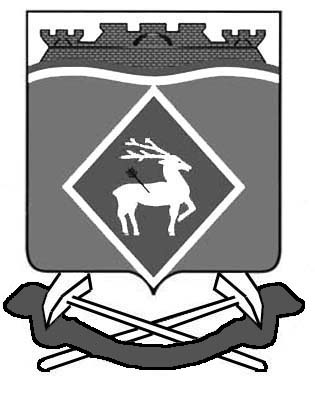 